January 2023 GOLDEN WEST ROUNDTABLE                             A SCOUT IS TRUSTWORTHYThe first law of the Scout Oath is TRUSTWORTHY.  This is a great value for all of us to aspire to. Earning someone’s trust is the foundation to lasting friendships.   “Trust takes years to build, seconds to break, and forever to repair”.   7:00pm – Flag Ceremony, Scout Oath, Law: Live from AnaheimPrayer – Jeff Giacomi Dear heavenly Father, we ask that you lead us through the year and give us wisdom to help guide the youth of the Golden West District and the Orange County Council in a positive and helpful manner, to work together as leaders in fellowship.     Amen.     IN PERSON ROUNDTABLE7:05pm - Review:  Location 320 S. Beach Blvd, Anaheim, CA  Zoom option https://us02web.zoom.us/j/81328032855?pwd=ckdtcXErYlpIeDRvRzhreG55TXhrUT09Our District Executive (DE): Anthony Geukens. - Program, Finance, and Membership Council Updates: Council created a Google Folder for Roundtable Fliers. https://boyscouts-my.sharepoint.com/:f:/g/personal/angcano_scouting_org/Emlh1pOMKr9Hjg50bJBSr9oBXxmDrMtKRBVWDQQpPxvQew?e=KpBbbx YPT – Yearly! Yes, this means you too. May need to disable Spam Blocker. Journey to Excellence (JTE): https://www.scouting.org/awards/journey-to-excellence/unit/AB-506 State Mandated Training and LiveScan. DISTRICT CHAIR- Charles OsakiWebsite update – Joe Lum  http://goldenwest.ocbsa.org All units can have a free word press website. support.ocbsa.org is now up. BSA guidelines for logo and media usage. Cyber rules for Scouts. How to build a word press website. Council Activities: www.ScoutingeDDvent.com/?orgkey=BSA039 Scouting from Home:  https://www.scouting.org/scoutingathome/Facebook: goldenwestdistrictfb@gmail.com Council Facebook: https://www.facebook.com/OCBoyScoutsActivities the Scouts can do while at home:There are more and more FUN resources being added every day to the council Resource Hub http://www.ocbsa.org/resourcehub/  National BSA Scouting from Home site https://www.scouting.org/scoutingathome/. 7:10pm to 7:30pmANNOUNCEMENTS:Scout Sunday – February 5, 2023 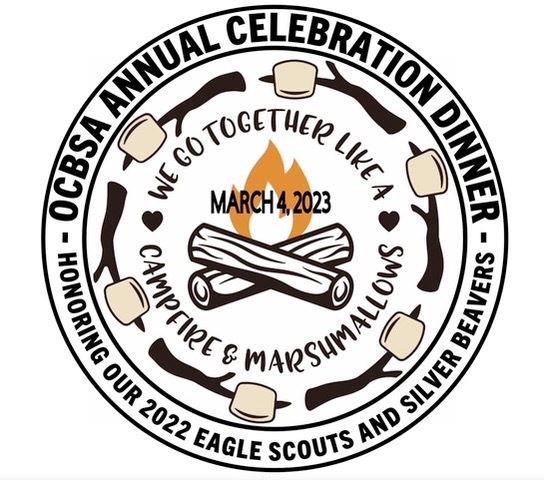 Annual Council Dinner: Please join us in celebrating the achievement of our 2022 Eagle Scouts and Silver Beaver RecipientsDate: Saturday March 4th, 2023. Location: Hilton Costa Mesa Registration will open soon, please check our website for updates!District Dinner – Sandy Vo sandyvo@me.comDates: Feb-March 2023. Location: Adult Awards – Sandy Vo sandyvo@me.comAward Recognition for 2022, honor your deserving leaders. Date: March 4, 2023.Location: Costa Mesa HiltonTraining – Rudy Solorzano, YPT Training:Training can be done at www.my.scouting.org .YPT for everyone! If your YPT expires in 2023, you need to take the training NOW.   University of Scouting – Coming this Spring – April.Commissioners College – Coming this Winter – February 4, 2023.IROEC7:30am to 1pmWood Badge – “Focusing on the Future”	September 15-17 and September 30- October 1, 2023.Irvine Ranch Outdoor Education Center.Course Director: Bob Murillo bmurillo@usa.netContact: Anthony Geukens 714-546-4990 ext. 104 anthony.geukens@scouting.orgFriends of Scouting – Need Volunteers. Goal for 2023 is <47K.Our team is reaching out to unit leaders to schedule a presentation from now until June. Please let us know date, time, and location (Virtual or in-person). Goal is 100% participation.Membership – John Vo and Manue LopezThere’s no better recruiting tool than an excited Cub Scout, Scouts BSA member, Venturer or Sea Scout telling friends about their adventures. Have a good story to tell. A good story is one that is compelling, interesting and intriguing. A good story must have a problem or obstacle, interesting characters (your Scouts), a journey (how they went about solving the problem) and a solution (or victory).Membership report.Recruiting needs to be all year, not just fall and spring. NATIONAL JAMBOREE!!!July 16 through July 29, 2023Step 1: Go to National website to register https://jamboree.scouting.org no Money due. Step 2: Go to the Orange County Council website. https://scoutingevent.com/039-OCBSAjamboree2023First Payment $300 at Registration, payments July 1, 2022 through April 1, 2023. Total Cost $3,800Camporee– Dan Moran / Bruce Finnsson. March 31 to April 2, 2023.  Friday through Sunday. Firestone Scout Reservation – Brea Cub Day Camp 2023 – Mat ForesterSouth June 12-16, 2023North July 10-14, 2023Central July 24-28, 2023KiwanisLand at 9840 Larson Ave. Garden Grove, CA 92844Popcorn – Kathy HightFall Training.Eagle Board Chair – Norm Herron ofda.chairman@gmail.comEagle Boards of ReviewNew Eagle application June 2022 Revision https://www.scouting.org/wp-content/uploads/2022/07/512-72822c-Eagle-Scout-Application_WEB.pdfReligious Emblems Coordinator – Jeff GiacomiEach Unit should have a Religious Emblem Coordinator.Merit Badge Chairperson - / Richard Marubayashi https://www.youtube.com/watch?v=lD6po_nxTfc&feature=youtu.beCitizenship in Society Merit Badge is an Eagle required. Advancement – Tan Luu BeAScout.org- www.beascout.orgPlease check your units “BeAScout” pin to make sure it is up to date. Meeting place and time. Contact information- CM/SM/CC who will call interested parents back?Order of the Arrow (Sukamek) Chapter Chief – Tyler Laing/ Chapter Adviser Eileen MeadeMeeting at Holy Cross 3rd Thursdays at 7:30 PMOA 2022 Unit Visitations - We are still looking to schedule visits with 24 units. New portal to schedule visitations. All Unit Leaders should have received an email with information and a personalized link to schedule their unit's visitation. Unit Visitations can be conducted either in person or virtually at the desire of the unitsEach unit is strongly encouraged to have the Chapter Visit their Unit, even if the unit has no eligible scouts. We would like to promote the OA Program and Share the camping opportunities with each and every unit within our District         Ordeals and Brotherhood EventsScoutBook – Luong Ngoc Ta / Joe Lum.  Scoutbook Training at www.Scoutbook.comuse your www.my.scouting.com login name and password to learn how to use Scoutbook and many applications and positions in Scouting.  Internet Rechartering 2.0https://www.scouting.org/resources/internet-rechartering/?utm_source=MASTER+LIST&utm_campaign=4b45adda0c-ScoutWeek+11%2F4%2F21&utm_medium=email&utm_term=0_e4c18abeaa-4b45adda0c-398568913&mc_cid=4b45adda0c&mc_eid=82d79ca8e3Journey to Excellence (JTE): https://www.scouting.org/awards/journey-to-excellence/unit/7:40pm to 8:00pmBreakouts:Scouts BSA – Hazardous Weather and Cold Weather CampingCub Scouts – Hazardous Weather and Cold Weather CampingFebruary Breakouts:Scouts BSA – Cub Scouts – Blue and Gold Banquets March Breakouts:Scouts BSA – CamporeeCub Scouts – 